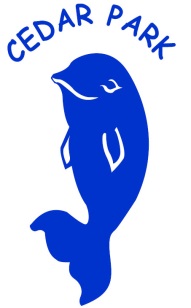 Please note: Youth clothing is available in the following sizes: XS (4-5), SM (6), M (7-8), L (10-12), and XL (14-16)Adult clothing is available in the following sizes: XS, SM, M, L, XL, XXLIf your item has 2 different colors please circle the your choice of colorITEMQUANTITYSIZECOLORPRICETOTALYOUTH -T-SHIRTBLUE$15YOUTH- LONG SLEEVE SHIRTBLUE / PINK$25YOUTH- HOODIEBLUE / PINK$30YOUTH- FRONT ZIP SWEATERBLUE$35YOUTH- SWEATPANTSGREY$25YOUTH- BUCKET HATBLUE$20ADULT- T-SHIRTBLUE$20ADULT- LONG SLEEVE SHIRTBLUE$25ADULT- HOODIEBLUE$35ADULT- FRONT ZIP SWEATERBLUE$35ADULT- SWEATPANTSGREY$30ADULT- SPORT SHORTSBLUE$20ADULT- BUCKET HATBLUE$20BASEBALL CAP (ONE SIZE)BLUE$15BATHING CAP (ONE SIZE)BLUE / PINK$15DRAWSTRING BAGBLUE$15WATER BOTTLES (500ML)BLUE$5TOTAL